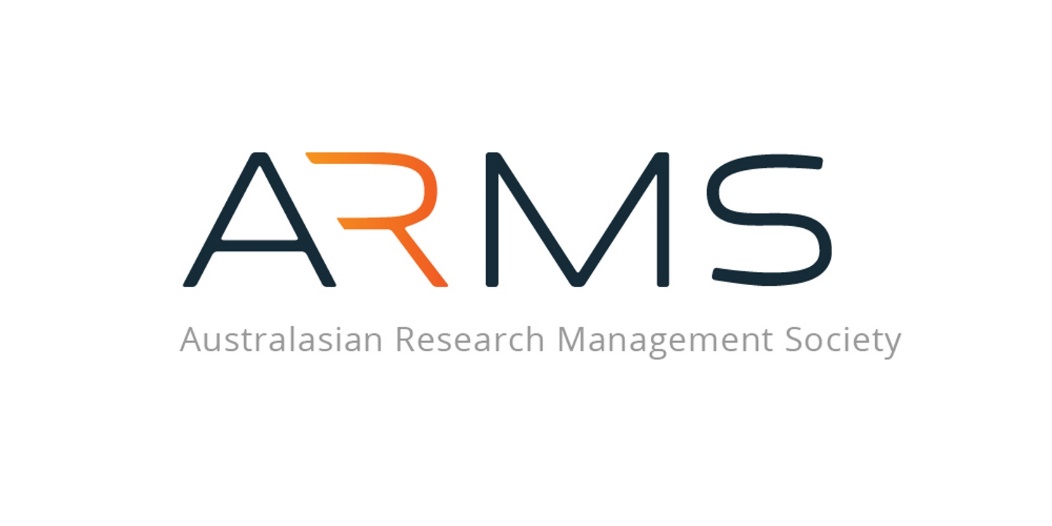 EXPRESSIONS OF INTEREST 2022 ARMS VIRTUAL CONFERENCEEXPRESSION OF INTEREST- Conference Convenor or Co-Convenor OnlyEXPRESSION OF INTEREST- Conference Organising or Program CommitteeNamePositionOrganisationEmail AddressI am interested in joining as (if both, please indicate preference) Conference Convenor  Co-ConvenorPlease provide a brief description (max 1 paragraph) of your motivation for the role of Convenor/Co-Convenor. Please provide a brief description of your relevant skills and experience. Please include a copy of your CV with your EOI. I am interested in joining the  (if both, please indicate preference) Organising Committee  Program Organising CommitteePlease provide a brief description (max 1 paragraph) of your motivation for wanting to join the Committee(s)Please provide a brief description of your strengths/experience relevant for the nominated Committee(s)